	Załącznik nr  3 do Zapytania ofertowego UMOWA Nr ../23zawarta w dniu …...2023 r.pomiędzy Gminą Jedlina-ZdrójNIP 886-25-72-796; REGON 890718202z siedzibą przy ul. Poznańskiej 2, 58-330 Jedlina-Zdrójw imieniu, której działa: Leszek Orpel - Burmistrz Miasta przy kontrasygnacie Skarbnika Miasta – Marzeny Wróbelzwaną w treści umowy „Zamawiającym”,a …………………………………, działającym pod nazwą (firmą) ……………….zsiedzibą we (kod: ) …………..                                         ul. ………………… na podstawie wpisu do ………………………………………………….., z numerem ewidencyjnym NIP: …………..………, REGON: ………………….., zwanym w treści umowy „Wykonawcą”, o następującej treści:§ 1 Na podstawie art. 2 ust. 1 pkt 1 ustawy z dnia 11 września 2019 r. Prawo zamówień publicznych  (Dz.U. z 2022r., poz. 1710 z późn. zm.) i wyboru oferty  złożonej w dniu ………...2023 r. Zamawiający zleca, a Wykonawca przyjmuje do wykonania zadanie pn.: Dostawa, montaż i konfiguracja sprzętu komputerowego oraz oprogramowania dla Gminy Jedlina-Zdrój  na potrzeby realizacji projektu grantowego „Cyfrowa Gmina”.  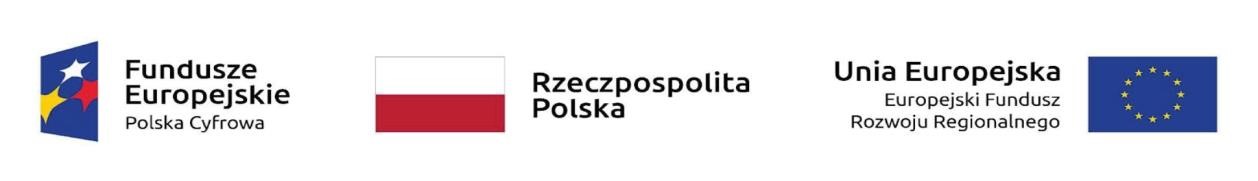 Szczegółowy opis przedmiotu zamówienia określa Szczegółowy opis przedmiotu zamówienia oraz oferta Wykonawcy, stanowiące odpowiednio Załączniki nr 1 i 2 do niniejszej umowy.Wykonawca oświadcza, że zapoznał się ze specyfikacją techniczną oraz, że znane mu są warunki wykonania zamówienia i nie zgłasza w tym zakresie jakichkolwiek uwag.Wykonawca oświadcza, iż dysponuje odpowiednim potencjałem techniczno-organizacyjnym, kadrowym, finansowym oraz uprawnieniami, wiedzą i doświadczeniem niezbędnym do wykonania przedmiotu zamówienia.Termin wykonania przedmiotu zamówienia (umowy): do 6 tygodni od dnia podpisania umowy.Przez termin wykonania całości przedmiotu zamówienia (umowy) uznaje się datę podpisania bezusterkowego protokołu odbioru - po spełnieniu warunków określonych w § 4 umowy.§ 2 Zamawiający, zobowiązuje się do:odbioru ukończonego przedmiotu zamówienia, o ile został wykonany zgodnie z umową oraz przepisami powszechnie obowiązującymi, a Wykonawca przekazał Zamawiającemu co najmniej na 1 dzień przed odbiorem, kompletną dokumentację dotyczącą wykonanego przedmiotu zamówienia, która umożliwia Zamawiającemu ocenę wykonanego przedmiotu zamówienia zarówno pod względem ilości, jak i ich jakości, w tym w szczególności Wykonawca przekazał Zamawiającemu komplet atestów, certyfikatów, deklaracji oraz aprobat technicznych,zapłaty ustalonego wynagrodzenia,Wykonawca, oprócz obowiązków wynikających z § 1 umowy, zapewniając wykonanie przedmiotu zamówienia, oświadcza że:dysponuje odpowiednim potencjałem techniczno-organizacyjnym, kadrowym, finansowym oraz uprawnieniami, wiedzą i doświadczeniem niezbędnym do wykonania przedmiotu zamówienia,przedmiot zamówienia zostanie zrealizowany z zachowaniem terminów określonych                          w niniejszej umowie oraz z zachowaniem należytej staranności, jakości świadczeń oraz                       z zachowaniem wymogów i rygorów wynikających z powszechnie obowiązujących przepisów prawa,dostarczy przedmiot zamówienia, odpowiadający wszystkim cechom określonym w Załączniku Nr 1 do umowy, przedmiot zamówienia nie jest powystawowy, jest nowy, bez braków i wad technicznych oraz, że gwarantuje najwyższą jakość przedmiotu zamówienia,jest właścicielem (lub będzie właścicielem po samodzielnym wytworzeniu lub zakupie) wymienionego w Załączniku Nr 1 do umowy przedmiotu zamówienia, posiada prawo swobodnego dysponowania nim oraz, że przedmiot zamówienia nie jest (ani nie będzie w momencie odbioru przez Zamawiającego) obarczony żadną wada fizyczną, a także wadą prawną, w szczególności nie jest (ani nie będzie) obciążony prawami osób trzecich,przyjmuje na siebie wszelką odpowiedzialność z tytułu roszczeń z jakimi osoby trzecie mogłyby wystąpić przeciwko zamawiającemu z tytułu korzystania z praw należących do osób trzecich, w szczególności praw autorskich, licencji, patentów, wzorów użytkowych lub znaków towarowych w odniesieniu do przedmiotu zamówienia, jeżeli ich normalne użytkowanie wymaga korzystania z tych praw,z chwilą podpisania przez Strony protokołu odbioru bez zastrzeżeń, przeniesie prawo własności przedmiotu zamówienia na Zamawiającego. Wykonawca oświadcza, że przysługuje mu prawo do zawarcia niniejszej umowy, w tym w szczególności prawo do przekazania Zamawiającemu licencji na oprogramowanie objęte niniejszą umową (jeśli dotyczy). Wykonawca oświadcza, że zapewni udzielenie Zamawiającemu, w ramach wynagrodzenia, o którym mowa w § 5 ust. 1 niniejszej umowy, niewyłącznych, nieprzenoszalnych i niezbywalnych licencji producenta oprogramowania na korzystanie z oprogramowania, objętego przedmiotem umowy, pozwalających na korzystanie z oprogramowania w obszarach wskazanych przez producenta. Licencje na eksploatację oprogramowania zostają udzielone na czas nieokreślony. Zamawiający nie ponosi odpowiedzialności za naruszenia praw osób trzecich w związku z korzystaniem z programów, do których została mu udzielona licencja w ramach niniejszej umowy, Wykonawca zobowiązuje się do całkowitego zaspokojenia roszczeń osób trzecich oraz zwolnienia Zamawiającego z obowiązku świadczenia z tego tytułu. Wykonawca dostarczy przedmiot umowy Zamawiającemu na koszt własny i dokona jego rozładunku, montażu, instalacji oraz uruchomienia w miejscu wskazanym przez Zamawiającego (mieszczącym się w siedzibie Zamawiającego), zgodnie z wymogami Szczegółowego opisu przedmiotu zamówienia.Wykonawcę obciążają także koszty związane z ubezpieczeniem przedmiotu umowy w czasie jego załadunku, transportu i rozładunku. Wszystkie materiały, półwyroby i wyroby użyte do produkcji i montażu przedmiotu zamówienia                       muszą posiadać odpowiednie atesty, potwierdzające ich jakość, aprobaty techniczne lub certyfikaty obowiązujące dla danej grupy wyrobów i odpowiadać obowiązującym normom polskim i przepisom prawa.  Wszystkie opisane wymagane elementy dostawy muszą być nowe, nieużywane. Wykonując przedmiot zamówienia Wykonawca zobowiązuje się do jego realizacji, w taki sposób, aby można było go bezpiecznie użytkować.Wykonawca ponosi pełną odpowiedzialność za szkody spowodowane prowadzonymi przez siebie pracami, włącznie ze szkodami spowodowanymi przez swoich pracowników, zleceniobiorców, podwykonawców oraz inne osoby trzecie świadczące dla niego prace w ramach i na rzecz realizacji niniejszej umowy.Zamawiający zastrzega sobie prawo do żądania usunięcia z terenu prowadzenia montażu  pracownika lub przedstawiciela Wykonawcy, który przez swoje zachowanie lub jakość wykonywanej pracy, da powód do uzasadnionych skarg.§ 3 Wykonawca zobowiązany jest do dostarczenia przedmiotu umowy oraz wykonania wszystkich obowiązków, o których mowa w niniejszej umowie i innych dokumentach zamówienia w nieprzekraczalnym terminie – do 6 tygodni od dnia podpisania umowy, po uprzednim powiadomieniu Zamawiającego na warunkach określonych w § 4 niniejszej umowy.Wraz z przedmiotem umowy Wykonawca dostarczy i przekaże Zamawiającemu wszelkie dokumenty potrzebne do korzystania z przedmiotu umowy w tym w szczególności dokumenty gwarancyjne, instrukcje, opisy i inne posiadane przez niego informacje - w języku polskim. Przedmiot umowy zostanie dostarczony w stanie złożonym - zdatnym do natychmiastowego użytku. Wykonawca udzieli podstawowych instrukcji o jego właściwościach i zasadach działania. Zamawiający   zobowiązany   jest   do   sprawdzenia   zgodności   dostarczonego   przedmiotu   umowy z ofertą Wykonawcy i Szczegółowym opisem przedmiotu zamówienia stanowiącym załącznik nr 1 do umowy przed rozpoczęciem jego użytkowania. Wykonanie umowy zostanie potwierdzone protokołem odbioru, podpisanym bez zastrzeżeń przez obie strony umowy – wzór protokołu odbioru stanowi Załącznik nr 3 do umowy.  W przypadku stwierdzenia jakichkolwiek wad, usterek lub nieprawidłowości przedmiotu umowy, jak również w przypadku stwierdzenia braku wykonania lub nienależytego wykonania obowiązków Wykonawcy określonych w § 1– 3 umowy Zamawiający ma prawo odmowy podpisania protokołu odbioru i wezwania Wykonawcy do usunięcia wszelkich stwierdzonych nieprawidłowości w terminie określonym przez Zamawiającego. § 4Warunki odbioruStrony postanawiają, iż Wykonawca zgłasza pisemnie Zamawiającemu gotowość do odbioru przedmiotu zamówienia, określonego w § 1 umowy.Gotowość do odbioru potwierdza przedstawiciel Zamawiającego.Do zawiadomienia o zakończeniu realizacji całości przedmiotu zamówienia Wykonawca załączy w języku polskim kompletną dokumentację przedmiotu zamówienia, w szczególności: komplet wymaganych certyfikatów, aprobat i atestów, instrukcje obsługi, certyfikat CE lub deklaracja CE (oświadczenie wykonawcy), oraz wszelkie inne dokumenty odpowiednio dla przedmiotu zamówienia, pozwalające Zamawiającemu na odbiór dostarczonego przedmiotu zamówienia w zakresie ich jakości, jak też ilości oraz na korzystanie z nich zgodnie z prawem oraz zgodnie z ich technicznym przeznaczeniem.Warunkiem przystąpienia do odbioru jest prawidłowe zakończenie przez Wykonawcę całego przedmiotu zamówienia, określonego w § 1 umowy, wykonanego zgodnie z aktualnymi normami i przepisami w tym zakresie oraz niniejszą umową. Zamawiający zobowiązuje się najpóźniej, w terminie 3 dni roboczych od chwili potwierdzenia gotowości - rozpocząć czynności odbioru albo przekazać Wykonawcy pisemną decyzję ustalającą, jakie czynności, w ocenie Zamawiającego, muszą być wykonane, aby odbiór końcowy mógł być dokonany zgodnie z umową. Zakończenie odbioru winno nastąpić w terminie do 7 dni roboczych od daty rozpoczęcia odbioru.Strony postanawiają, że z czynności odbioru będzie spisany protokół odbioru, zawierający wszelkie ustalenia dokonane w toku odbioru, jak też terminy wyznaczone na usunięcie stwierdzonych przy odbiorze wad. Nieusprawiedliwione niestawiennictwo Wykonawcy w dniu umówionego terminu odbioru bądź nieuzasadniona odmowa sporządzenia lub podpisania protokołu odbioru, upoważniać będą Zamawiającego do jednostronnego sporządzenia protokołu odbioru, którego treść będzie dla Wykonawcy wiążąca. Protokół odbioru robót podpisany przez strony, Zamawiający doręcza Wykonawcy w dniu zakończenia czynności odbioru. Dzień ten stanowi datę odbioru końcowego.Jeżeli w toku czynności odbioru zostaną stwierdzone istotne wady, to Zamawiającemu przysługują następujące uprawnienia:jeżeli wady nadają się do usunięcia - może odmówić odbioru do czasu usunięcia wad,jeżeli wady nie nadają się do usunięcia, ale nie uniemożliwiają one użytkowanie przedmiotu odbioru zgodnie z przeznaczeniem – Zamawiający może obniżyć wynagrodzenie Wykonawcy odpowiednio do utraconej wartości użytkowej, estetycznej i technicznej, jeżeli wady nie nadają się do usunięcia i uniemożliwiają one użytkowanie przedmiotu odbioru zgodnie z przeznaczeniem – Zamawiający może odstąpić od umowy lub zażądać wykonania przedmiotu odbioru po raz drugi lub może żądać obniżenia wynagrodzenia w odpowiednim stosunku.Usterki i wady stwierdzone przy odbiorze, Wykonawca zobowiązany jest usunąć na własny koszt, w terminie ustalonym w protokole odbioru nie dłuższym niż 7 dni od daty zawiadomienia o zaistniałych wadach. Brak usunięcia usterek i wad stwierdzonych przy odbiorze w ustalonym terminie upoważniać będzie Zamawiającego do zastępczego usunięcia stwierdzonych wad i usterek na koszt i ryzyko Wykonawcy. Wykonawca zobowiązany jest do niezwłocznego zawiadomienia Zamawiającego o usunięciu wad oraz żądania wyznaczenia terminu na odbiór zakwestionowanych uprzednio wad i usterek.Usunięcie wad powinno być stwierdzone protokolarnie przy udziale Zamawiającego. Nieusprawiedliwione niestawiennictwo Wykonawcy w dniu umówionego terminu odbioru bądź nieuzasadniona odmowa sporządzenia lub podpisania protokołu odbioru, upoważniać będą Zamawiającego do jednostronnego sporządzenia protokołu odbioru, którego treść będzie dla Wykonawcy wiążąca.Strony Umowy ustalają, że przed upływem terminu Gwarancji mogą dokonać odbioru ostatecznego (pogwarancyjnego), który przeprowadzi komisja powołana przez Zamawiającego. 
O przewidywanym terminie odbioru ostatecznego (pogwarancyjnego) Zamawiający poinformuje Wykonawcę, z co najmniej 14-dniowym wyprzedzeniem. Wykonawca uprawniony będzie do wskazania do 3 osób do udziału w komisji. W przypadku niewskazania takich osób lub ich nieprzybycia na termin odbioru, Zamawiający uprawniony będzie do dokonania odbioru jednostronnego, którego treść będzie wiążąca dla WykonawcyW protokole odbioru ostatecznego (pogwarancyjnego) Strony, a w przypadku, o którym mowa w ust. 12 powyżej zdanie 4. – Zmawiający, określi zakres wad. Wykonawca na swój koszt usunie wady stwierdzone w trakcie odbioru pogwarancyjnego w takim terminie, jaki Umowa przewiduje dla usuwania wad stwierdzonych w okresie Gwarancji, chyba że Strony ustalą inny termin. Brak usunięcia usterek i wad stwierdzonych przy odbiorze w umownym lub ustalonym przez Strony terminie upoważniać będzie Zamawiającego do zastępczego usunięcia stwierdzonych wad i usterek na koszt i ryzyko Wykonawcy.§ 5WynagrodzenieStrony ustalają wynagrodzenie ryczałtowe za wykonanie przedmiotu zamówienia określonego w § 1 umowy na kwotę brutto: …………………… zł (słownie: …………………………../100), w tym należny podatek VAT zgodnie z obowiązującymi przepisami.Do wynagrodzenia określonego w ust. 1 powyżej stosuje się zasady przewidziane w przepisie art. 632 § 1 Kodeksu cywilnego. W szczególności Wykonawca nie może żądać podwyższenia wynagrodzenia, chociażby w czasie trwania umowy nie mógł przewidzieć rozmiaru oraz kosztów prac. Określone w ust. 1 powyżej wynagrodzenie zawiera wszelkie koszty związane z realizacją zamówienia, wynikające z dokumentacji zamówienia, niniejszej umowy, oferty cenowej Wykonawcy, jak również niezbędne do wykonania przedmiotu zamówienia. Różnice pomiędzy przyjętymi przez Wykonawcę w ofercie przetargowej ilościami, cenami i przewidywanymi elementami, a faktycznymi ilościami, cenami i koniecznymi do wykonania elementami stanowią ryzyko Wykonawcy i obciążają go w całości. Wynagrodzenie umowne obejmuje ryzyko Wykonawcy i jego odpowiedzialność za prawidłowe oszacowanie ceny za przedmiot zamówienia.Nieuwzględnienie kosztów wymienionych w ust. 3 przez Wykonawcę w zaoferowanej przez niego cenie nie będzie stanowić podstawy do ponoszenia przez Zamawiającego jakichkolwiek dodatkowych kosztów w terminie późniejszym. Wykonawca ponosi wszystkie ryzyka związane z przyjętą stawką VAT.Podstawą wystawienia faktury i zapłaty wynagrodzenia Wykonawcy będzie protokół odbioru przedmiotu zamówienia załączony do faktury z kompletem dokumentów rozliczeniowych, w tym wymaganymi prawem atestami, certyfikatami, aprobatami technicznymi i deklaracjami zgodności oraz instrukcjami obsługi, zweryfikowanych przez przedstawiciela Zamawiającego  i zatwierdzonych przez Zamawiającego, a ich nieprzedłożenie lub przedłożenie w stanie niekompletnym stanowi podstawę wstrzymania zapłaty całej należności objętej fakturą.Zapłata wynagrodzenia nastąpi przelewem na rachunek bankowy Wykonawcy wskazany w prawidłowo wystawionej fakturze VAT, w terminie do 30 dni od dnia doręczenia Zamawiającemu prawidłowo wystawionej faktury,lub korekty faktury VAT po okazaniu dowodów uregulowania płatności przez Wykonawcę na rzecz podwykonawców, jak również wcześniejszego uregulowania płatności  przez podwykonawców na rzecz dalszych podwykonawców (jeżeli uczestniczą w wykonaniu przedmiotu zamówienia).  Za datę płatności uznaje się dzień obciążenia rachunku bankowego Zamawiającego, a za miejsce spełnienia świadczenia pieniężnego, bank Zamawiającego.Faktura Wykonawcy powinna być adresowana na Gminę Jedlina-Zdrój, ul. Poznańska Nr 2,  58-330 Jedlina-Zdrój, NIP 886-25-72-796.Wykonawca ma możliwość (u wybranego przez Wykonawcę Brokera PEF) przesłania drogą elektroniczną ustrukturyzowanej faktury elektronicznej i innych dokumentów za pośrednictwem Platformy Elektronicznego Fakturowania (PEF) - udostępnionej na stronie internetowej https://efaktura.gov.plWykonawca zobowiązany jest powiadomić Zamawiającego o wystawieniu faktury na Platformie Elektronicznego Fakturowania na poniższego maila: urzad@jedlinazdroj.eu.Wykonawca zobowiązuje się, iż nie będzie przenosić na inną osobę wierzytelności wynikających z tytułu realizacji przedmiotu niniejszej umowy na osoby trzecie, bez pisemnej zgody Zamawiającego.Wszelkie   należności   wynikające z faktur  wystawionych za   realizację   umowy   zostaną zapłacone  z zastosowaniem mechanizmu podzielonej płatności, o którym mowa w ustawie z dnia 11 marca 2004 r. o podatku od towarów i usług (Dz.U. z 2022r. poz. 931 z późn. zm.). § 6Kary i odszkodowaniaStrony ustalają odpowiedzialność za niewykonanie lub nienależyte wykonanie umowy w formie kar umownych w następujących przypadkach i wysokościach: Wykonawca zapłaci Zamawiającemu kary umowne: za każdy rozpoczęty  dzień zwłoki w dostarczeniu przedmiotu umowy i/lub zwłoki w wydaniu dokumentów, o których mowa § 3 ust. 2, Wykonawca zapłaci Zamawiającemu karę umowną w wysokości 0,2 % wynagrodzenia brutto określonego w § 5 ust. 1 umowy, za każdą rozpoczętą godzinę zwłoki w podjęciu czynności związanych z zadeklarowanym przez Wykonawcę czasem reakcji serwisowej w okresie gwarancji, o których mowa § 7 ust. 5 lit. a, Wykonawca zapłaci Zamawiającemu karę umowną w wysokości 0,5 % wynagrodzenia brutto określonego w § 5 ust. 1 umowy, za każdy rozpoczęty dzień zwłoki w usunięciu wady przedmiotu umowy w okresie gwarancji i rękojmi licząc od następnego dnia po upływie terminu na usunięcie wady, o którym mowa § 7 ust. 5 lit. B, Wykonawca zapłaci Zamawiającemu karę umowną w wysokości 0,2 % wynagrodzenia brutto określonego w § 5 ust. 1 umowy, za każdy rozpoczęty dzień zwłoki w wymianie przedmiotu umowy na nowy i wolny od wad w okresie gwarancji i rękojmi licząc od następnego dnia po upływie terminu określonego w § 7 ust. 7 Wykonawca zapłaci Zamawiającemu karę umowną w wysokości 0,2 % wynagrodzenia brutto określonego w § 5 ust. 1 umowy, za każdy rozpoczęty dzień zwłoki w dostarczeniu sprzętu zastępczego, o którym mowa w § 7 ust.6 w okresie gwarancji i rękojmi Wykonawca zapłaci Zamawiającemu karę umowną w wysokości 0,2 % wynagrodzenia brutto określonego w § 5 ust. 1 umowy,Wykonawca zapłaci Zamawiającemu karę umowną w wysokości 10% ceny umownej brutto za odstąpienie przez Wykonawcę lub Zamawiającego od umowy z przyczyn leżących po stronie Wykonawcy. Zamawiający zapłaci Wykonawcy karę umowną za odstąpienie od umowy z przyczyn, za które odpowiedzialność ponosi Zamawiający, w wysokości 10% łącznego wynagrodzenia brutto, określonego w  § 5 ust. 1 umowy, za wyjątkiem wystąpienia sytuacji określonej w art. 456 ust. 1 pkt 1 ustawy z dnia 11 września 2019 r. Prawo  zamówień  publicznych.Jeżeli kary umowne nie pokryją poniesionej szkody, Strony mogą dochodzić odszkodowania uzupełniającego, na zasadach ogólnych.Wykonawca ponosi odpowiedzialność odszkodowawczą w stosunku do Zamawiającego za zawinione działania i zaniechania własne oraz osób, z których pomocą zobowiązania będące przedmiotem umowy wykonuje.Wykonawca wyraża zgodę na potrącenie kar umownych z przysługującego mu wynagrodzenia.W przypadku odstąpienia od umowy lub jej rozwiązania w trybie natychmiastowym Zamawiający ma prawo do zastrzeżonych kar umownych i odszkodowania, a kary umowne wskazane w ust. 1 pkt 1 litera a)-f) powyżej sumują się, z zastrzeżeniem iż łączna wysokość kar umownych nie może przekroczyć 20% wartości umowy netto. § 7Gwarancja i rękojmiaWykonawca zapewnia, że przedmiot umowy jest wolny od wad. Wykonawca udziela Zamawiającemu Gwarancji jakości za wady na przedmiot zamówienia określony w § 1 ust. 1 umowy, w tym na sprzęt i urządzenia na okres 36 miesięcy, licząc od daty podpisania protokołu odbioru przedmiotu zamówienia bez zastrzeżeń. W okresie gwarancji Wykonawca usunie stwierdzone wady na własny koszt, w terminie wymaganym przez Zamawiającego, podanym w pisemnym powiadomieniu.Gwarancja powinna być świadczona przez autoryzowany serwis lub osoby na koszt Wykonawcy w siedzibie Zamawiającego, a jeżeli jest to technicznie niemożliwe to wszelkie działania organizacyjne i koszty z tym związane ponosi Wykonawca. Wykonawca gwarantuje najwyższą jakość dostarczonego produktu zgodnie ze specyfikacją techniczną. Odpowiedzialność z tytułu gwarancji jakości obejmuje zarówno wady powstałe z przyczyn tkwiących w przedmiocie umowy w chwili dokonania odbioru przez Zamawiającego jak i wszelkie inne wady fizyczne, powstałe z przyczyn, za które Zamawiający nie ponosi odpowiedzialność, pod warunkiem, że wady te ujawnią się w ciągu okresu obowiązywania gwarancji. Wykonawca zobowiązuje się do usunięcia wad fizycznych przedmiotu umowy w okresie gwarancji i rękojmi: czas reakcji serwisowej (podjęcia działania) – max. 1 dzień roboczy(24 godziny, licząc od zgłoszenia) w godzinach pracy Zamawiającego (Zamawiający przez dni robocze przyjmuje dni od poniedziałku do piątku  z wyłączeniem dni ustawowo wolnych od pracy, o których mowa w ustawie z dnia 18 stycznia 1951 roku o dniach wolnych od pracy (Dz.U. z 2020 r. poz. 1920 ze zm.) Natomiast przez czas reakcji rozumiany jest przyjazd serwisanta do siedziby Użytkownika lub zdalne podjęcie czynności zmierzających do naprawy sprzętu po uprzednim zgłoszeniu usterki za pomocą faksu, e-maila lub telefonicznie). czas usunięcia wady - do 7 dni roboczych licząc od daty zgłoszenia wady przez Zamawiającego (zgłoszenie za pomocą e-maila lub telefonicznie). Jeżeli w okresie gwarancji i rękojmi zajdzie konieczność dostarczenia urządzeń zastępczych, urządzenia te zostaną dostarczone Zamawiającemu w terminie nie dłuższym niż 7 dni od daty zgłoszenia wady przez Zamawiającego. Wykonawca dostarczy Zamawiającemu urządzenia zastępcze o takich samych lub wyższych parametrach technicznych na koszt Wykonawcy. Koszty transportu wadliwego przedmiotu umowy obciążają Wykonawcę - w tym wypadku, okres gwarancji zostanie automatycznie wydłużony o czas trwania naprawy. Jeżeli w okresie gwarancji i rękojmi w wyniku 3 napraw zgłoszonych wad przedmiot umowy nadal będzie wykazywał wady Wykonawca zobowiązuje się do wymiany przedmiotu umowy na nowy i wolny od wad  w terminie 14 dni od daty zawiadomienia przez Zamawiającego, że przedmiot umowy wykazuje wady. Zawiadomienie winno być wysłane listem poleconym. Zgłoszone wady nie muszą być wadami jednego rodzaju, kolejno się powtarzającymi, lecz jakimikolwiek wadami przedmiotu umowy. Wykonawca jest zobowiązany do uznania reklamacji wad, w tym wad ukrytych i naprawy przedmiotu umowy lub jego wymiany na wolny od wad na warunkach określonych wyżej. Wykonawca zobowiązuje się niezwłocznie potwierdzić pocztą elektroniczną na adres e-mail Zamawiającego: informatyk@jedlinazdroj.eu lub pisemnie otrzymanie zgłoszenia Reklamacji. Jeżeli w terminie 2 dni od zgłoszenia Reklamacji przez Zamawiającego Wykonawca nie potwierdzi jej otrzymania, uważa się, że Wykonawca takie potwierdzenie złożył z chwilą upływu tego terminu. Wykonawca jest odpowiedzialny za wszelkie szkody, które spowodował w czasie usuwania wad. Postanowienia niniejszego paragrafu nie wyłączają ani nie ograniczają uprawnień Zamawiającego z tytułu rękojmi za wady przysługujących mu na zasadach ogólnych, z uwzględnieniem postanowień ust. 12 – 15 poniżej.Wykonawca ponosi odpowiedzialność z tytułu rękojmi za wady fizyczne i prawne, zmniejszające wartość użytkową, techniczną i estetyczną wykonania przedmiotu zamówienia. Długość okresu rękojmi dla przedmiotu zamówienia ustala się na okres 36 miesięcy, licząc od dnia podpisania protokołu odbioru przedmiotu zamówienia bez zastrzeżeń. W okresie rękojmi Wykonawca usunie stwierdzone wady na własny koszt, w terminie wymaganym przez Zamawiającego, podanym w pisemnym powiadomieniu. W uzasadnionych przypadkach, w szczególności ze względów technologicznych, Zamawiający, na wniosek Wykonawcy, może wyrazić w formie pisemnej zgodę na przedłużenie terminu przewidzianego w zdaniu pierwszym.Jeżeli Wykonawca nie usunie wad w wymaganym terminie, Zamawiający upoważniony jest do zlecenia wykonania zastępczego usunięcia wad na koszt i ryzyko Wykonawcy. Termin gwarancji i rękojmi rozpoczyna się na nowo po usunięciu wad.Jeżeli Wykonawca odmówi usunięcia wady albo nie usunie jej w wyznaczonym terminie, Zamawiający będzie uprawniony do samodzielnego lub za pośrednictwem osoby trzeciej, usunięcia zgłoszonej wady na koszt i ryzyko Wykonawcy i bez uszczerbku dla zobowiązań Wykonawcy wynikających z udzielonej Gwarancji i rękojmi. Zamawiający może wykonywać uprawnienia z tytułu rękojmi za wady fizyczne przedmiotu umowy niezależnie od uprawnień wynikających z Gwarancji.Umowa w części określającej obowiązki Wykonawcy z tytułu gwarancji, po odbiorze przedmiotu zamówienia, będzie stanowić dokument gwarancyjny w rozumieniu przepisów Kodeksu cywilnego.W okresie rękojmi i gwarancji, Wykonawca zobowiązany jest do pisemnego zawiadomienia Zamawiającego w terminie do 30 dni o:zmianie siedziby lub nazwy Wykonawcy,zmianie osób reprezentujących Wykonawcę,ogłoszeniu upadłości,wszczęciu postępowania upadłościowego, w którym uczestniczy Wykonawca,likwidacji podmiotu działalności gospodarczej Wykonawcy.§ 8Ze strony Zamawiającego osobą odpowiedzialną za prawidłową realizację niniejszej umowy jest: - Andżelika Sobusiak, tel. 748510955, e-mail: zamowienia@jedlinazdroj.eu. Ze strony Wykonawcy osobą odpowiedzialną za prawidłową realizację niniejszej umowy jest: ………………………. tel. …………………………. e-mail ………………………………………. 3.	Przedstawiciel Zamawiającego nadzorujący wykonanie przedmiotu zamówienia jest uprawniony do wydawania Wykonawcy poleceń związanych z jakością i ilością prac, które są niezbędne do prawidłowego oraz zgodnego z umową wykonania przedmiotu zamówienia.4.	Zmiana osób, o których mowa w ust. 1 i 2 powyżej wymaga pod rygorem nieważności pisemnego zawiadomienia drugiej Strony, na co najmniej 3 dni przed planowaną zmianą i nie wymaga zawarcia aneksu.§ 9Zmiany umowyWszelkie zmiany treści umowy mogą być dokonywane wyłącznie w formie aneksu podpisanego przez obie strony, pod rygorem nieważności. Zamawiający przewiduje możliwość zmiany zawartej umowy: w zakresie danych teleadresowych Wykonawcy, w przypadku zmiany obowiązujących przepisów, jeżeli konieczne będzie dostosowanie treści umowy  do aktualnego stanu prawnego, w przypadku zaistnienia okoliczności, których nie można było przewidzieć w chwili zawarcia umowy, w zakresie zmiany wysokości wynagrodzenia Wykonawcy, należnego za wykonanie przedmiotu zamówienia w przypadku ustawowej zmiany przepisów normujących wysokość stawki podatku VATw odniesieniu do tej części wynagrodzenia, której zmiana dotyczy. Cena brutto umowy ulegnie wówczas zmianie polegającej na dostosowaniu jej do aktualnie obowiązującej stawki podatku VAT, bez zmiany ceny netto umowy. w zakresie zmiany zaoferowanego urządzenia, lub parametrów dostarczanego sprzętu na   lepsze, w przypadku jego wycofania z rynku, zaprzestania produkcji lub niedostępności spowodowanej okolicznościami, których Zamawiający lub Wykonawca, działając z należytą starannością nie mógł przewidzieć. W takie sytuacji Zamawiający może wyrazić zgodę na zamianę sprzętu będącego przedmiotem    zamówienia    na    inny    o    lepszych    bądź    takich    samych    cechach, parametrach i funkcjonalności pod warunkiem otrzymania od Wykonawcy oświadczenie producenta lub dystrybutora o wycofaniu, zaprzestaniu produkcji lub braku dostępności przedmiotu zamówienia. Zmiana sprzętu nie może spowodować zmiany ceny, terminu wykonania, okresu gwarancji oraz innych warunków realizacji zamówienia. § 10*PodwykonawstwoWykonawca może powierzyć wykonanie części zamówienia podwykonawcy lub podwykonawcom. Przed przystąpieniem do wykonania przedmiotu zamówienia (umowy) Wykonawca, (o ile są już znane) poda nazwy albo imiona i nazwiska oraz dane kontaktowe podwykonawcy i osób do kontaktu z nim, zaangażowanego w powierzone mu do wykonania części zamówienia. Wykonawca zawiadamia Zamawiającego o wszelkich zmianach danych, o których mowa w zdaniu pierwszym, w trakcie realizacji umowy, a także przekazuje informacje na temat nowego podwykonawcy, któremu w późniejszym okresie zamierza powierzyć realizację części zamówienia.Wykonawca w pełni odpowiada za jakość i terminowość wykonanych usług siłami własnymi 
i przez podwykonawców, w tym Wykonawca jest odpowiedzialny za działania, zaniechanie działań, uchybienia i zaniedbania podwykonawców i ich pracowników, w takim stopniu jakby to były działania, względnie uchybienia jego własne. Wykonawca wystawiając fakturę Zamawiającemu zobowiązany jest załączyć kserokopię faktur lub rachunków wystawionych przez podwykonawcę, a także podpisane przez podwykonawcę oświadczenie potwierdzające uregulowanie przez Wykonawcę wobec niego wszystkich wymaganych należności przysługujących mu za wykonanie zakresu prac, wynikających z zawartej umowy o podwykonawstwo. Oświadczenie, o którym mowa wyżej (w przypadku terminu płatności na rzecz podwykonawcy przypadającego po dacie wystawienia faktury przez Wykonawcę) może zostać dostarczone w terminie 10 dni po dacie wystawienia faktury.Termin zapłaty wynagrodzenia podwykonawcom lub dalszym podwykonawcom, przewidziany w umowie o podwykonawstwo lub dalsze podwykonawstwo, nie może być dłuższy niż 30 dni od dnia doręczenia wykonawcy, podwykonawcy lub dalszemu podwykonawcy faktury lub rachunku. Wykonawca we własnym zakresie i na swój koszt pełni funkcję koordynującą w stosunku do usług realizowanych przez podwykonawcę.Zapisy niniejszego paragrafu stosuje się również do zmiany umowy o podwykonawstwo i umów o dalsze podwykonawstwo.Powierzenie wykonania części zamówienia podwykonawcy nie zwalnia Wykonawcy z odpowiedzialności za należyte wykonanie tego zamówienia.* dotyczy sytuacji, gdy Wykonawca będzie realizował przedmiot umowy lub jego część przy udziale Podwykonawcy/ów.§ 11Odstąpienie od umowyZamawiającemu, poza przypadkami wymienionymi w Kodeksie cywilnym, przysługuje prawo odstąpienia od umowy lub jej rozwiązania bez okresu wypowiedzenia (ze skutkiem natychmiastowym), w szczególności jeżeli:zostanie dokonane zajęcie majątku Wykonawcy w postępowaniu egzekucyjnym lub zabezpieczającym, zwłaszcza mienia używanego do wykonania przedmiotu umowy, 
a dokonane przez organ egzekucyjny zajęcie uniemożliwia Wykonawcy wykonanie bądź należyte wykonanie umowy - w terminie 30 dni od dnia powzięcia przez Zamawiającego wiadomości o zajęciu majątku Wykonawcy,w razie zaistnienia istotnej zmiany okoliczności powodującej, że wykonanie umowy nie leży w interesie publicznym, czego nie można było przewidzieć w chwili zawarcia umowy - 
w terminie 30 dni od powzięcia przez Zamawiającego wiadomości o tych okolicznościach - 
w tym przypadku nie ma zastosowania 6 ust. 1 pkt 2 umowy.Wykonawca bez uzasadnionej przyczyny przerwał realizację Przedmiotu umowy, przerwa ta trwa dłużej niż 3 dni i pomimo dodatkowego pisemnego wezwania przez Zamawiającego, Wykonawca nie powrócił do realizacji Przedmiotu umowy we wskazanym przez Zamawiającego terminie nie krótszym niż 3 dni – w terminie 30 dni od dnia bezskutecznego upływu wyznaczonego Wykonawcy terminu na powrót do realizacji Przedmiotu umowy;Przedmiot umowy jest wykonywany przez Wykonawcę w sposób wadliwy lub sprzeczny z Umową lub wskazaniami Zamawiającego i pomimo pisemnego wezwania przez Zamawiającego do prawidłowego wykonywania Przedmiotu umowy, Wykonawca nie zaprzestał nieprawidłowej realizacji Przedmiotu umowy we wskazanym przez Zamawiającego terminie, nie krótszym niż 3 dni – w terminie 30 dni od dnia upływu wyznaczonego przez Zamawiającego terminu do zaprzestania nieprawidłowej realizacji Przedmiotu umowy;w razie ujawnienia się wady istotnej usuwalnej Przedmiotu umowy, Wykonawca bez ważnej przyczyny odmówi jej usunięcia – w terminie 30 dni od dnia ujawnienia wady i odmowy jej usunięcia przez Wykonawcę;Wykonawca przystąpi do likwidacji prowadzonej przez siebie działalności – w terminie 30 dni od dnia powzięcia informacji o likwidacji prowadzonej przez Wykonawcę działalności;Odstąpienie od umowy lub jej rozwiązanie bez okresu wypowiedzenia wymaga formy pisemnej pod rygorem nieważności i musi zawierać uzasadnienie obejmujące opis podstaw faktycznych i prawnych tej czynności. Odstąpienie od umowy lub jej rozwiązanie bez okresu wypowiedzenia (ze skutkiem natychmiastowym) uznaje się za skuteczne z chwilą doręczenia oświadczenia Wykonawcy.§ 12UbezpieczeniaWykonawca zobowiązuje się do ubezpieczenia od odpowiedzialności cywilnej w zakresie prowadzonej działalności związanej z przedmiotem zamówienia na kwotę obejmującą co najmniej wartość brutto umowy, o której mowa w § 5 ust. 1 umowy.Ubezpieczeniu podlegają w szczególności:mienie nieruchome, sprzęt, urządzenia oraz wszelkie inne mienie ruchome - będące własnością Zamawiającego, Wykonawcy lub podmiotu trzeciego - związane bezpośrednio z wykonaniem robót – od ognia, powodzi i innych zdarzeń losowych,odpowiedzialność cywilna za szkody oraz następstwa nieszczęśliwych wypadków pracowników i przedstawicieli Wykonawcy oraz osób trzecich, a powstałych w związku z wykonaniem przedmiotu umowy.Wykonawca zobowiązany jest do odnawiania ubezpieczenia przez cały okres trwania umowy, względnie niezwłocznego zawarcia kolejnej umowy ubezpieczenia w przypadku ewentualnego wygaśnięcia umowy ubezpieczenia w trakcie trwania niniejszej umowy, pod rygorem odstąpienia od umowy przez Zamawiającego w przypadku braku zachowania terminu, o którym mowa ust. 3 powyżej. § 13Klauzula informacyjnaInformuję, że: administratorem Pani/Pana danych osobowych jest Burmistrz Miasta Jedlina-Zdrój ul. Poznańska 2 58-330 Jedlina Zdrój.zwany dalej Administratorem; Administrator prowadzi operacje przetwarzania Pani/Pana danych osobowych.Administrator wyznaczył  inspektora ochrony danych osobowych, kontakt: tel.: 74 84 55 215, email:iodo@jedlinazdroj.euadres do korespondencji: Urząd Miasta Jedlina-Zdrój ul. Poznańska 2 58-330 Jedlina Zdrój.Pani/Pana dane osobowe przetwarzane będą w celu wykonania umowy, której stroną jest osoba, której dane dotyczą, lub do podjęcia działań na żądanie osoby, której dane dotyczą, przed zawarciem umowy.Podstawą przetwarzania Pani/Pana danych osobowych jest Ustawa z dnia 23 kwietnia 1964 r. Kodeks cywilny.Podanie danych jest niezbędne do zawarcia umowy, w przypadku niepodania danych niemożliwe jest zawarcie umowy.Posiada Pani/Pan prawo do żądania od Administratora dostępu do swoich danych osobowych i ich sprostowania oraz wniesienia skargi do organu nadzorczego Prezesa Urzędu Ochrony Danych Osobowych.Pani/Pana dane osobowe nie podlegają zautomatyzowanemu podejmowaniu decyzji, w tym profilowaniu.Pani/Pana dane osobowe  przechowywane będą przez okres niezbędny do realizacji wskazanych w ust. 3 celów, a po tym czasie przechowywane w celach archiwalnych  przez okresy wskazane w Jednolitym Rzeczowym Wykazie Akt, który Gmina Jedlina-Zdrój zobowiązana jest stosować na mocy ustawy z dnia 14 lipca 1983 r. o narodowym zasobie archiwalnym i archiwach oraz rozporządzenia Ministra Kultury i Dziedzictwa Narodowego z dnia 20 października 2015 r. 
w sprawie klasyfikowania i kwalifikowania dokumentacji, przekazywania materiałów archiwalnych do archiwów państwowych i brakowania dokumentacji niearchiwalnej (Dz.U. z 2019 r. poz. 246).§ 14Postanowienia końcoweW sprawach nieuregulowanych niniejszą umową mają zastosowanie przepisy prawa, wszczególnościustawy z dnia 23 kwietnia 1964 r. Kodeks cywilny (Dz.U. z 2022r. poz. 1360 z póżn. zm.).Jakakolwiek zmiana i uzupełnienie postanowień niniejszej umowy wymaga pod rygorem nieważności formy pisemnej.Wszystkie spory wynikające na tle wykonania niniejszej umowy, które nie mogą być rozstrzygnięte polubownie będą rozpatrywane przez sąd powszechny właściwy dla siedziby Zamawiającego.Wykonawca nie może przenieść wierzytelności wobec Zamawiającego wynikających z niniejszej umowy bez zgody Zamawiającego wyrażonej pod rygorem nieważności w formie pisemnej.Załączniki do umowy stanowią jej integralną część. W wypadku, jeżeli jakiekolwiek postanowienia Umowy okażą się nieważne lub bezskuteczne, nie wpływa to na ważność lub skuteczność innych postanowień. Strony będą dążyły do zastąpienia postanowień nieważnych lub bezskutecznych innymi postanowieniami zgodnymi z pierwotną intencją Stron.Umowę sporządzono w czterech jednobrzmiących egzemplarzach, trzy egzemplarze dla Zamawiającego, jeden egzemplarz dla Wykonawcy.Załączniki: Szczegółowy opis przedmiotu zamówienia,Oferta Wykonawcy, Wzór protokołu odbioru Sporządził: A.SobusiakSprawdził:Wykonawca: 	Zamawiający:Załącznik nr 3 do Umowy ……….. nr ……..…….………….…….…….…								……..……………….…. miejscowość 									dataPROTOKÓŁ ODBIORU – wzór ODBIORCA: ……………………………………………..reprezentowaną przez:…..….……………………………………………… ………………………………………………………………………………………………………………DOSTAWCA:Wykonawca 	………………………………………………………………… adres: 	………………………………………………………………… w sprawie odbioru przedmiotu zamówienia:…………………………………………………………………………………………. …..….……………………………………………………………………………………………………………………………………………… ……………………………………………………………………………………………………………………………………………………… ……………………………………………………………………………………………………………………………………………………… Ustalenia dotyczące wykonania dostawy: została wykonana zgodnie z umową nr……………….…….......…….z dnia ………………………….. w stosunku do umowy wskazuje następujące odchylenia: ………………………………………………………………………………………………………………………………………….. ……………………………………………………………………………………………………………………………………..…… Inne uwagi: ………………………………………………………………………………………………………………………………………….. ……………………………………………………………………………………………………………………………………..…… ……………………………… ..................................................... podpis przedstawiciela Zamawiającego podpis przedstawiciela Wykonawcy